COLLEGE OF ENGINEERING& TECHNOLOGY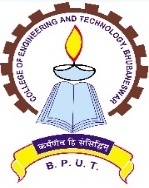 (A Constituent &Autonomous College of BijuPatnaik University of Technology,Odisha)Techno Campus, Ghatikia, PO: Mahalaxmivihar,BHUBANESWAR -751029, ODISHA, INDIAProf. P.K.Patra,Ref. No.23/CET           Date:    02.01. 2018PRINCIPALREVISED NOTICE FOR ON-LINE REGISTRATION(FOR 2nd  SEMESTER OF ALL THE PROGRAMMES)Registration for all the courses for 2nd Semester of B.Tech/B.Arch /B.Plan/ M.Tech./ MCA/ M.Arch / M.Plan / 2 Years M.Sc./Integrated M.Scfor the session 2017-18 will be held  as per the schedule given below with the  online payment of  fees failing which they will not be allowed for attending the  classes. 2nd Semester 1. Date of registration without fine                                         16.01.2018 to25.01.20182. Date of registration with fine of Rs. 500/-                          27.01.2018to  02.02.20183. Date of registration with fine of Rs. 1000/-                        03.02.2018to  09.02.20184. STARTING DATE OF INSTRUCTION                              16.01.2018N.B: The students are directed to retain Xerox copy of Bank Challan/On-line payment slip along with registration form with them. The physically handicapped (PwD) & TFW category students will deposit the rest fees except Tuition Fee.All the students are instructed to submit the copy of the online payment receipt/Bank Challan towards the registration fees of the previous as well as current Semester at the time of registration to the respective faculty Advisors and HODs;  otherwise, registration will not be allowed.The above fee structure may be revised at any time based on Govt./University directives and the students have to pay accordingly. The students are required to make online payment ( www.cet.edu.in) of fees for registration only. The fee payment documents are to be produced to the faculty Advisers for verification at the time of registration at Departmental level positively failing which registration will not be allowed. The HODs are requested to submit the list of candidates (who have completed registration )along with the fee payment documents year wise to the undersigned by  15.02.2018  positively.											Sd/-PRINCIPAL       NAAC ‘ A ’REGISTRATION  FEES FOR 2nd SEMESTER REGISTRATION  FEES FOR 2nd SEMESTER Category Amount Day ScholarRs. 1500/-BoarderRs. 6830/-